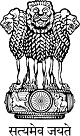 Statement by India at the Universal Periodic Review (UPR) Working Group 30th  Session (7-18 May 2018) :  3rd UPR of the Russian Federation  – Interactive Dialogue,  delivered by Ambassador Rajiv K. Chander, Permanent Representative of India. [Geneva, 14 May 2018]Mr. President,India warmly welcomes the delegation of the Russian Federation.2.	We appreciate Russia for establishing various posts of Commissioners particularly those for Human Rights and for Children’s Rights. The measures for protection of vulnerable groups, particularly children with disabilities are noteworthy. The efforts in providing material support, improving healthcare and delivery of welfare services to senior citizens are important initiatives.3.	We acknowledge the State nationalities policy for prevention and elimination of any form of discrimination on the grounds of social, racial, ethnic, linguistic or religious affiliation. India welcomes the adoption of effective measures aimed at combating trafficking in persons, in accordance with the Convention against Transnational Organized Crime and its Protocol.4.	We recommend that Russia:Continue further strengthening of the posts of the Commissioners particularly that for Human Rights;Continue implementation of the national strategy on action for women with a view to promoting gender equality;Continue extending social support measures and benefits to minorities5.	We wish the delegation of the Russian Federation all success.Thank you, Mr. President.****